广东省企业联合会广东省企业家协会粤企联〔2018〕32号关于推荐和申报2018年度“广东省诚信示范企业”的通知各地企业联合会、省市协会、有关单位、有关企业：2005年以来，广东省企业联合会根据全国和广东省“诚信兴商宣传月活动”的统一部署，连续十三年在全省组织开展了“广东省诚信示范企业”创建活动，每年评价一批“广东省最佳诚信企业”和“诚信示范企业”，活动产生了广泛的社会影响，进一步推动了我省经济领域诚信建设工作。根据《商务部等19部门关于开展2018年“诚信兴商宣传月”活动的通知》(商秩函〔2018〕419号)文件，要求企业联合会在系统内开展诚信宣传活动。2018年9月3日，由省商务厅、省委宣传部、省发展改革委和省企业联合会等21个单位联合主办的2018年广东省“诚信兴商宣传月”活动启动，会议强调要树立诚信企业典范，弘扬重信践诺的传统美德和诚实守信的价值准则，打造“诚信粤商”品牌。广大企业要积极参与诚信兴商宣传月活动，强化自身信用管理，加强诚信自律，培育诚信企业文化，自觉维护企业良好的社会形象。现就做好2018年度“广东省诚信示范企业”创建和申报工作通知如下：一、“广东省诚信示范企业”创建标准1.独立法人资格。凡在广东注册纳税，经营满三年以上（含）的各行业、各类企业均可申报。2.依法纳税。遵守国家税法，依法纳税。最近三年来未发生偷、逃、抗、骗税款行为。依法建账和进行会计核算，严格执行国家财务管理制度。3.维护消费者合法权益。无制售假冒伪劣商品行为。出售的商品符合质量标准的规定，出售的定量包装商品符合国家规定要求。4.讲求信用。银行信用良好，无不良贷款纪录。5.遵守合同。遵守国家《合同法》，使用合同示范文本，履行合同义务，无利用合同欺诈行为。6.守法经营。经营中无商标侵权行为，无虚假广告行为，无不正当竞争行为。7.安全生产。有健全的安全生产制度、良好的安全生产条件和劳动保护措施，近3年无重大安全事故。8.遵纪守法。遵守国家法律法规，企业及法定代表人无现实犯罪纪录。9.合法用工。遵守国家《劳动合同法》，依法参加养老保险、基本医疗保险、失业保险、工伤保险，依法实施与劳动者签订集体劳动合同。10.承担社会责任。劳资关系和谐，承担社会责任，三年内未因环境保护或其它违法经营行为受到相关部门的处罚。二、工作程序1.企业申报。申报企业按要求填写《申报表》（附后）并加盖企业公章，同意并签署《广东企业诚信公约》。2.审核初评。对企业申报材料进行审查核实，依据推介条件，进行初评，确定候选企业名单。3.社会公示。以公函形式征求候选企业所在地市有关政府部门意见；在网上公示候选企业名单，征求社会各界意见。4.评审委员会评定。由评审委员会，根据创建标准、企业申报材料、评审办公室调查审核情况、社会公示反馈意见，确定2018年度“广东省诚信示范企业”，并从中推选出成绩特别突出的企业为“广东省最佳诚信企业”作为典型重点宣传报道。5.宣传和推广。（1）在2019年广东省企业诚信建设大会上公开宣传；（2）在省级报刊刊登典型企业名单；（3）在广东企业联合网建立的“诚信示范企业”专栏宣传典型企业；（4）编印《诚信兴商，持续发展》宣传册，深度宣传典型企业经验事迹。三、管理与服务“广东省诚信示范企业”在签署《广东企业诚信公约》后，成为省企联诚信公约成员，享有本会以下服务：1.获邀出席每年一度的“广东省企业诚信建设大会”，并作宣传报道。2.在省级报刊等主流媒体发布公告，宣传典型企业。3.编入以“诚信兴商，持续发展”为主题的“广东省诚信示范企业创建活动成果集”，深度宣传典型企业的事迹和形象。4.获邀出席我会举办的研讨会、论坛，听取知名专家学者企业管理和经济形势报告。5.免费寄送我会主办的刊物、内部资料等。6.获邀赴省内外大中型企业参观学习；7.提供企业维权法律咨询，协助企业打击假冒伪劣、侵犯知识产权等不法行为，维护企业合法权益。四、申报注意事项1.坚持企业自愿申报原则，申报企业应如实填报《2018年度广东省诚信示范企业申报表》及相关申报材料；2. 先把申报表与申报材料发电子版至915487417@qq.com邮箱，后将申报表原件（须盖企业公章）及申报材料、相关复印件快递至广东省企业联合会211室； 3.诚信建设突出的企业择优推荐为“广东省最佳诚信企业”；4.申报截止日期为2018年12月31日。附件：1.广东企业诚信公约      2.2018 年度广东省诚信示范企业申报表                                           2018年9月27日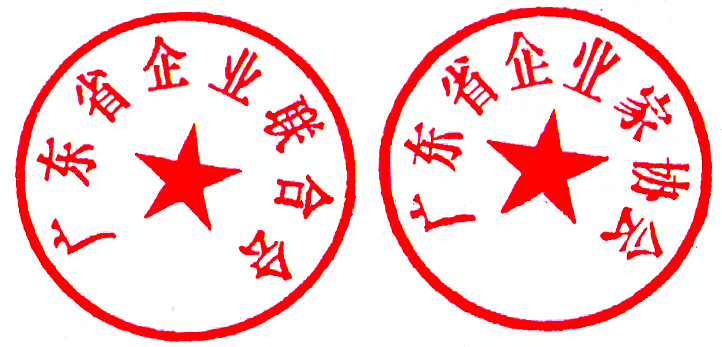 联系人：王文奎（13640781866）  何屹电  话：020-39707566          37353108 传  真：020-37353108地  址：广州市越秀区环市中麓景西路1 号邮编：510091网  址：www.c-gec.cn    电子邮箱：915487417@qq.com